                                                                                                     ПРОЕКТ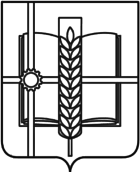 РОССИЙСКАЯ ФЕДЕРАЦИЯРОСТОВСКАЯ ОБЛАСТЬЗЕРНОГРАДСКИЙ  РАЙОНМУНИЦИПАЛЬНОЕ ОБРАЗОВАНИЕ«Зерноградское городское поселение»СОБРАНИЕ ДЕПУТАТОВЗЕРНОГРАДСКОГО ГОРОДСКОГО ПОСЕЛЕНИЯпятого созываР Е Ш Е Н И Е  №            .2022								                    г. ЗерноградЗаслушав ежегодный отчет о результатах деятельности главы Администрации Зерноградского городского поселения и Администрации Зерноградского городского поселения за 2021 год, в соответствии с частью 5.1 статьи 36 Федерального закона от 06.10.2003 г. № 131-ФЗ «Об общих принципах организации местного самоуправления в Российской Федерации», руководствуясь Уставом муниципального образования «Зерноградское городское поселение», Собрание депутатов Зерноградского городского поселения Р Е Ш И Л О:            1. Утвердить прилагаемый отчет о результатах деятельности главы Администрации Зерноградского городского поселения и Администрации Зерноградского городского поселения по решению вопросов местного значения за 2021 год.2. Признать работу главы Администрации Зерноградского городского поселения и  Администрации Зерноградского городского поселения за 2021 год удовлетворительной. 3. Опубликовать настоящее решение в печатном средстве массовой информации – газете «Зерноград официальный» и разместить на официальном сайте Администрации Зерноградского городского поселения в информационно-телекоммуникационной сети «Интернет».Председатель Собрания депутатов - главаЗерноградского городского  поселения				      В.И. АдаменкоПриложение № 1 к решениюСобрания депутатов Зерноградского городского поселения четвертого созыва№    от         .2022гОтчет главы администрации Зерноградского городского поселения о деятельности администрации Зерноградского городского поселения за  2021 годГородские и сельские поселения отчитываются перед населением дважды в год.  Вашему вниманию предоставляется  годовой отчет за 2021 год, из которого вы получите информацию о достигнутых результатах, проблемах и задачах для Зерноградского городского поселения. В связи с эпидемиологической ситуацией, связанной с распространением ковидной инфекцией, целесообразно  ограничить  личные встречи и отчеты в аудиториях. Поэтому предлагаем ознакомиться с отчетом на официальном сайте  муниципалитета. Также данная информация размещена в  № 2 информационного вестника «Зерноград официальный» и печатного издания «Бесплатное удовольствие»  тоже в № 2 от 5 февраля. Вся деятельность специалистов Администрации городского поселения и подведомственных организаций  строится в соответствии с 131-ФЗ «Об  общих принципах организации местного самоуправления в РФ», Уставом поселения, правовыми актами Губернатора и Правительства Ростовской области,  муниципального образования. Главные задачи - это  исполнение бюджета поселения, обеспечение жизнедеятельности нашего города, благоустройство его территории, обеспечение бесперебойной работы учреждений культуры и развития местного самоуправления. Все обязательства муниципалитета, его возможности связаны с бюджетом – одним из главных документов для обеспечения  жизнедеятельности муниципального образования. Исполнение бюджета  Зерноградского городского поселения Зерноградского района  за 2021 год составило по доходам в сумме 173270,4 тыс. рублей  при плане на 2021 год 163374,8 тыс. рублей или 106,1% к годовому плану доходов.  Налоговые и неналоговые доходы бюджета поселения исполнены в сумме 129417,0  тыс. .руб. или 109,8 % к годовым плановым назначениям. В сравнении с 2020 годом объем собственных доходов бюджета Зерноградского городского поселения Зерноградского района увеличился на 8059,0 тыс. руб. или на 6,6 %.         Налоговых доходов при плане на 2021 г. 111873,6 тыс. руб. поступило 120637,3 тыс. руб., что на 10299,6 тыс. руб. больше, чем за прошлый год. По сравнению с прошлым годом увеличились поступления от налога на доходы физических лиц, акцизов  транспортного и земельного  налогов. Поступление налога на доходы физических лиц за 2021 год составило 50479,9 тыс.руб, что на 8748,2 тыс.руб больше поступлений 2020 года. Поступление акцизов за 2021 год составило  7542,6 тыс.руб, что на 142,2 тыс.рублей больше плановых назначений и на 1090,2 тыс.руб выше поступлений 2020 года . Поступление единого сельскохозяйственного налога в 2021 году составило 4841,1 тыс.руб, что ниже запланированного на 135,9 тыс.руб. и на 1623,4 тыс.руб ниже поступлений 2020 года. Транспортный налог получен в объеме  27634,6 тыс.руб, что больше запланированного на 2021 год на 2436,4 тыс.руб  и выше поступлений 2020 года на 552,8 тыс.руб. Земельный налог  в 2021 году поступил  в сумме 25723,8 тыс.руб, что на 1946,1 тыс.руб больше поступлений 2020 года и на 4563,2 ниже запланированного на 2021 год.         Неналоговые доходы получены  в объеме 8779,9 тыс. руб. при плане на  2021 год 5980,3 тыс. руб., что на 2240,6 тыс. руб. ниже поступлений 2020 года. Доходы от использования имущества, находящегося в государственной и муниципальной собственности за 2021 год составили 7140,1 тыс.руб. Это на 1651,2 тыс.руб выше запланированного на 2021 год  и на 2967,8 тыс.руб выше поступлений 2020 года. Доходы от оказания платных услуг и компенсации затрат государства составили 93,6 тыс.руб, что  выше поступлений 2020 года на 41,4 тыс.руб. Доходы от продажи земельных участков, находящихся в государственной и муниципальной собственности получены в объеме 919,5 тыс.руб. это ниже поступлений 2020 года на 1516,7 тыс.руб. Поступления штрафов в 2021 году 606,2 тыс.руб. Это выше запланированного на 114,8 тыс.руб и ниже прошлогодних на 127,6 тыс.руб.    Объем безвозмездных поступлений в бюджет Зерноградского городского поселения Зерноградского района за 2021 год составил 43853,2 тыс.руб. запланировано на 2021 год 45520,9 тыс.руб.   Проводилась работа по обеспечению прозрачности и открытости бюджетного процесса на территории поселения. На официальном сайте Администрации Зерноградского городского поселения регулярно размещаются отчеты об исполнении бюджета Зерноградского городского поселения, решения о бюджете на финансовый год и плановый период и внесение изменений в него.Разработана в доступной для граждан форме брошюра «Бюджет для граждан», которая также  размещена на сайте Администрации Зерноградского городского поселения.Расходы бюджета Зерноградского городского поселения в 2021 годуОбщий объем запланированных расходов в 2021 году составил 187 955,6 тыс. рублей, кассовое исполнение -163801,1 тыс. руб., что соответствует 87,2%. По разделу «Общегосударственные расходы» запланировано 30 901,7 тыс.рублей. кассовое исполнение – 29 310,4 тыс.рублей (94,9%) Средства направлены на содержание аппарата Администрации Зерноградского городского поселения, на обеспечение деятельности муниципального казенного учреждения Зерноградского городского поселения, уплату налогов и иных платежей, на обеспечение полномочий по осуществлению внешнего муниципального финансового контроля, на мероприятия в рамках подпрограммы «Управление объектами недвижимого имущества, находящегося в муниципальной собственности», на мероприятия в рамках программы «Муниципальная политика». По разделу «Национальная безопасность и правоохранительная деятельность» запланировано  2254,0 тыс.рублей. кассовое исполнение -2 253,1 что составило 99,9 %.	Средства направлены на содержание аварийно-спасательных  формирований и расходы по обеспечению пожарной безопасности, безопасности на водных условий , по обеспечению защиты от чрезвычайных  ситуаций в рамках подпрограммы «Защита населения и территории от чрезвычайных  ситуаций, обеспечению пожарной безопасности, безопасности людей на водных объектах» . 	По разделу «Национальная экономика» запланировано 46 671,0 тыс.рублей. кассовое исполнение  36636,9 ( 78,7%)	По подразделу «Водное хозяйство» запланировано  1 824,0 тыс.рублей, исполнение 1 824,0 тыс.рублей. Средства направлены на мероприятия по разработке, декларированию и содержанию ГТС.	По подразделу «Дорожное хозяйство» в запланировано 44 656,0 тыс.рублей, исполнение  36464,5 тыс.рублей (82,0%).Средства направлены на содержание и ремонт автомобильных дорог, грейдирование, планировку обочин, комплекс работ по дезинфекции автодорог, тротуаров, автобусных остановок (павильонов), нанесение и восстановление дорожной разметки, приобретение и установку дорожных знаков и светофоров, техническое обслуживание светофорных объектов, приобретение и установку камер видеонаблюдения, приобретение щебня, разработку ПСД для капитального ремонта автомобильных дорог (ул. Машиностроителей, ул. Чкалова).	По подразделу «Другие вопросы в области национальной экономики» средства направлены на мероприятия по оформлению и регистрации права муниципальной собственности на земельные участки и на мероприятия по вопросам развития малого и среднего предпринимательства в сумме 190,0 тыс.рублей, исполнение -171,4тыс.рублей (90,2%).	По разделу «Жилищно-коммунальное хозяйство» запланировано 90964,7 тыс.рублей,  кассовое исполнение  76619,8тыс.рублей (84,23%)	Расходы по жилищному хозяйству запланированы 8 411,8 тыс.рублей, израсходовано  7185,6тыс. руб., что составляет 85,4%	 Средства направлены на выплату возмещений физ.лицам –собственникам жилых помещений, изымаемых в целях сноса аварийного жилого фонда (6455,8 тыс.рублей), взносы на капитальный ремонт общего имущества в части муниципальных жилых и нежилых помещений, на содержание и ремонт муниципальных жилых помещений, консервация аварийного жилья по ул. Ленина,6.	Расходы на коммунальное хозяйство запланированы в сумме 15 316,0 тыс. рублей, кассовое исполнение  6553,5 тыс. рублей что составляет  42,8%	Средства направлены приобретение погружных насосов, расходного материала для ремонта объектов водоснабжения(труб и отводов), текущий ремонт, обслуживание объектов электрических и теплоснабжающих сетей,  выполнение ПСД по газооборудованию и газоснабжению промышленных предприятий зданий и сооружений, выполнение строительно-монтажных работ(ГРПШ). На возмещение предприятиям ЖКХ части платы граждан за коммунальные услуги предусмотрены средства областного и местного бюджета в сумме 4151,5 тыс. рублей, кассовое исполнение3588,4 тыс. рублей.-86,4%	Расходы на мероприятия по «Благоустройству» запланированы в сумме 67 236,9 тыс. руб., кассовое исполнение 62880,7 тыс. рублей, что составило 93,5%	Средства направлены, уличное освещение (6 783,3 тыс.рублей), техническое обслуживание и ремонт сетей наружного освещения и приобретение материалов для обслуживания и ремонта сетей уличного освещения (483,9 тыс.рублей), комплекс работ по обеспечению бактериологической безопасности в общественных местах(аккарицидная обработка по клещу), работы по ликвидации несанкционированных мест накопления ТКО, услуги по обращению с животными без владельцев на территории поселения , выкашивание сорной растительности, валка и обрезка аварийно-опасных деревьев на территории поселения, содержание гражданских и мемориальных кладбищ, обработка парогенератором и дезинфекция оборудования детских и спортивных площадок, урн, лавочек, контейнеров для сбора мусора, благоустройство дворовых территорий г. Зерноград, ул.Чкалова,7 и ул.Чкалова,11(Конкурс"Лючший многоквартирный дом в 2019г."-1.2 место). На выполнение работ, в рамках муниципальной программы «Формирование современной городской среды на 2018 – 2022 год» запланированы денежные средства на выполнение работ по строительному и авторскому надзору за выполнением работ по благоустройству городского Парка культуры и отдыха и пл. Мира за счет средств федерального, областного и местного бюджетов в сумме 43 710,8 тыс. рублей, кассовое исполнение составило 42303,9  тыс. рублей (96,8%)	В рамках подпрограммы «Сохранение памятников истории и культуры» средства направлены на транспортировку и поставку природного газа к памятнику "Наступление"; техническое, аварийное обслуживание и ремонт газового оборудования(объект "Вечный огонь" у памятника "Наступление"); текущий ремонт памятников и мемориальных плит, изготовление таблички с надписями имен на памятник погибшим на войне работникам завода , изготовление и установка памятника ; обновление и восстановление надписей на памятниках воинам, умерших в госпиталях; выкашивание травы на территории прилегающей к памятникам х. Каменный. 	По разделу «Образование»-запланировано 74,8 тыс.рублей, исполнение составило 71,2  (95,2%). 	По разделу «Культура и кинематография» запланировано 16 850,8 тыс.рублей,  в том числе субсидии бюджетным учреждениям культуры  на выполнение муниципального задания 16550,8 тыс. рублей и расходы на проведение культурно-массовых мероприятий и социально значимых акций  300,0 тыс.рублей , кассовое исполнение  299,7тыс. рублей, что составило 99,9% 	По разделу «Социальная политика» запланировано 145,1 тыс.рублей (выплата муниципальной пенсии), кассовое исполнение 145,1 тыс.рублей  (100%). 	По разделу «Физическая культура и спорт» запланировано 93,5 тыс.рублей, исполнение составило 93,3 тыс.рублей  (100%).Средства направлены на приобретение инвентаря, оборудование волейбольной площадки, приобретения продукции для награждения спортсменов.  Более детальную информацию предоставляем  ниже по разделам.Работа в сфере имущественных и земельных отношений        В рамках осуществления полномочий по распоряжению земельными участками, государственная собственность на которые не разграничена, заключено 35 договоров аренды, 76 договоров купли-продажи, 14 соглашений о перераспределении земельных участков.В целях предоставления бесплатно в собственность многодетным семьям сформировано 23 земельных участка. Подготовлены изменения в генеральные план, правила землепользования и застройки Зерноградского городского поселения Зерноградского района Ростовской области в части подготовки сведений по координатному описанию границ населенных пунктов и сведений о границах территориальных зон в соответствии с Градостроительным кодексом РФ. В Единый государственный реестр недвижимости внесены сведения о границах следующих населенных пунктов, входящих в состав Зерноградского городского поселения: п. Шоссейный, п. Прудовой, п. Дубки, х. Каменный, п. Комсомольский.        По решению Зерноградского районного суда признано право муниципальной собственности на тротуары г. Зернограда общей площадью 65415,8 кв.м., в количестве 50 объектов, а также на памятники: памятный знак на месте расстрела зерноградских патриотов немецкими оккупантами в 1943 году по адресу: Россия, Ростовская область, Зерноградский район, г. Зерноград, ул. им. Ленина, 47, памятник погибшим жителям города Зернограда при разрушении дома по ул. Социалистическая, 29А по адресу: Россия, Ростовская область, Зерноградский район, г. Зерноград, ул. Социалистическая, 29А.Поставлены на учет, как бесхозяйные, в Управлении Росреестра по РО, в целях дальнейшего оформления права муниципальной собственности: воздушные и кабельные линии электропередач общей протяженностью 4863 м., в количестве 86 объектов; 4 внутрипоселковые дороги общей протяженностью 1966 м. в сельских населенных пунктах: Кленовый, ул. Кошевого, Шоссейный, ул. Донская, Зерновой, пер. Южный, Комсомольский, ул. Молодежная; 7 водопроводных сетей в п. Экспериментальный общей протяженностью 3347 м.: ул. Северная, ул. Садовая, ул. Резенкова, ул. Специалистов, ул. Шоссейная, ул. Гастелло, пер. Фельдшерский; канализационная насосная станция в п. Дубки; 7 газопроводов в городе Зернограде общей протяженностью 1620 м.; 4 водопроводные сети в г. Зернограде общей протяженностью 2569 м.; 8 внутригородских автомобильных дорог в г. Зернограде общей протяженностью 4692 м.; канализационная сеть по адресу: Российская Федерация, Ростовская область, Зерноградский район, г. Зерноград, ул. им Свердлова протяженностью 370 м.; 3 тротуара в г. Зернограде общей протяженностью 490 м.Ведется работа по заключению концессионного соглашения в отношении объектов централизованных систем холодного водоснабжения и водоотведения Зерноградского городского поселения. Проект конкурсной документации направлен на согласование в Министерство ЖКХ Ростовской области.По направлению архитектура и градостроительная деятельность	В рамках полномочий Администрации Зерноградского городского поселения в сфере архитектурно-градостроительной деятельности за 2020 год проделан следующий объем работ: принято 900 заявлений и обращений. Выдано 8 разрешений на строительство (реконструкцию) объектов капитального строительства. Выписано 54 уведомления о соответствии установленным параметрам и допустимости размещения объекта индивидуального жилищного строительства или садового дома. Выдано  8 разрешений на ввод в эксплуатацию объектов капитального строительства . 6 уведомлений о соответствии построенных или реконструированных объектов индивидуального жилищного строительства или садового дома требованиям законодательства о градостроительной деятельности. Подготовлено 39  градостроительных планов земельных участков. Выдано 17 решений о согласовании переустройства и (или) перепланировки жилых и нежилых помещений.  Подготовлено  1 уведомление о переводе жилых помещений в нежилых и жилых помещениях в нежилые. Подготовлено 12 актов приемки помещений после переустройства, перепланировки.  Подготовлено 165  постановлений об утверждении схем расположения земельных участков на кадастровом плане территорий . Подготовлено  78 постановлений об установлении вида разрешенного использования земельного участка. Подготовлено 209  постановлений о присвоении адреса объектам  недвижимости . Проведено 5  публичных слушаний .Подготовлено 7 актов освидетельствования проведения основных работ по строительству или реконструкции объекта индивидуального жилищного строительства (материнский капитал).  Подготовлено соглашений о сотрудничестве по благоустройству территорий прилегающих к земельным участкам, находящимся в собственности, пользовании или аренде в количестве трех.   Подготовлено  7 заключений об оценке соответствия помещения (многоквартирного дома) требованиям, установленным в Положении о признании помещения жилым помещением, жилого помещения непригодным для проживания, многоквартирного дома аварийным и подлежащим сносу или реконструкции, садового дома жилым домом и жилого дома садовым домом. Подготовлено 55 заключений о возможности размещения объектов без предоставления земельных участков и установления сервитутов на территории Ростовской области. Размещено уведомлений о планируемом сносе объекта капитального строительства в информационной системе обеспечения градостроительной деятельности в количестве 113.  Размещено 80  уведомлений о завершении сноса объекта капитального строительства в информационной системе обеспечения градостроительной деятельности.                 Деятельность в области гражданской обороны и ЧС            Для нормативно-правового обеспечения деятельности Администрации Зерноградского городского поселения в области ГО, ЧС, обеспечения пожарной безопасности и безопасности людей на водных объектах за  2021 год принято 21 постановление и распоряжение, в том числе:-  по вопросам предупреждения и ликвидации ЧС, защите населения и территории - 12; - по вопросам обеспечения пожарной безопасности - 4; - организационного плана -5. Подготовка командно-руководящего состава, специалистов, формирований РСЧС и населения осуществлялась в соответствии с организационно-методическими указаниями МЧС России на 2021 учебный год, утверждёнными планами и программами, обучено 3 человека.         Планы учений и тренировок выполнены, всего проведено -12, в т.ч.: штабных и объектовых тренировок - 6; тактико-специальных учений —2, специальных пожарных тренировок- 4.  В организации и проведении учений, тренировок принимали участие профессиональные спасатели АСФ МКУ Зерноградского района «Управление по делам ГО и ЧС», пожарные расчёты, сотрудники отделения надзорной деятельности и профилактической работы по Зерноградскому району ГУ МЧС России по РО, ВДПО. Пропаганда знаний и мероприятий в области ГО и защиты населения и территорий от ЧС осуществлялась за истекший период  2021 года путём размещения в печатных средствах массовой информации 23 материалов по обеспечению безопасности населения на воде, пожарной безопасности, распространения тематических листовок и плакатов; привлечением населения к участию в пропаганде мероприятий РСЧС (председатели поселковых, уличных и домовых общественных комитетов).  Мероприятия за 2021 год по муниципальной программе Зерноградского городского поселения «Защита населения и территорий Зерноградского городского поселения от чрезвычайных ситуаций, обеспечения пожарной безопасности и безопасности людей на водных объектах» выполнены в полном объеме в соответствии с планом на общую сумму 2366, 6 тыс. рублей.     В рамках соглашения между Администрацией Зерноградского района и Администрацией Зерноградского городского поселения о передаче части полномочий по созданию, содержанию и организации деятельности МКУ Зерноградского района «Управление по делам гражданской обороны и чрезвычайных ситуаций», финансовые средства выделены в полном объеме.        Финансовые ресурсы из бюджета Зерноградского городского поселения на  ликвидацию ЧС за истекший период не выделялись. Деятельность по жилищным вопросам и реализации национальных  проектов Всего за   2021 год специалистом по жилищным вопросам и реализации  национальных  проектов оказано  279 консультаций.На учете в качестве нуждающихся в жилых помещениях, из числа молодых семей в Администрации Зерноградского городского поселения состоят 153 семьи. На учете в качестве нуждающихся в жилых помещениях, предоставляемых по договору социального найма (из числа малоимущих) в Администрации Зерноградского городского поселения состоят 37 семей. Из категории граждан  ветераны  боевых действий состоящих на учете в качестве нуждающихся в жилых помещениях в Администрации Зерноградского городского поселения, в порядке очередности из федерального бюджета  предоставлена субсидия  на  приобретение жилого помещения.	 Подготовлены документы для дальнейшей приватизации жилых помещения из реестра муниципальной собственности Зерноградского городского поселения на 4 объекта недвижимости. 	Обследовано 37 жилых помещений, составлено 37 акта обследования жилых помещений. Составлено 3 акта о невыполнении нанимателем условий договора социального найма на жилые помещения из реестра муниципальной собственности Зерноградского городского поселения с рекомендации об устранении нарушений.Администрация Зерноградского городского поселения в 2021 году закончена работа по переселению граждан из жилых помещений, расположенных по адресу: г. Зерноград, ул. им. Ленина, д.6 и ул. им. Дзержинского, д. 83, признанных аварийными и непригодными для проживания.	Граждане из 24 помещений дома № 6 по ул. им. Ленина в количестве 30 человек расселены. Двум семьям предоставлены равнозначные жилые помещения по договорам социального найма. С собственниками 22 помещений были заключены соглашения об изъятии помещений в многоквартирном доме  (путем выкупа), расположенном на земельном участке, для муниципальных нужд Зерноградского городского поселения.Граждане из 16 помещений дома № 83 по ул. им. Дзержинского в количестве 27 человек расселены. Восьми семьям предоставлены равнозначные жилые помещения по договорам социального найма. С собственниками 8 помещений были заключены соглашения об изъятии помещений в многоквартирном доме (путем выкупа), расположенном на земельном участке, для муниципальных нужд Зерноградского городского поселения. В жилом помещении расположенном по адресу: п. Кленовый, ул. Макаренко, д. 4, кв. 3 из реестра муниципальной собственности Зерноградского городского поселения, (данное жилое помещение расположено на земельном участке) произведен капитальный ремонт пристройки к дому и цокольной части жилого помещения.В сфере жилищно-коммунального хозяйстваВ рамках региональной программы проведения капитального ремонта многоквартирных домов на территории Ростовской области за счет средств собственников жилых помещений и средств регионального оператора в 2021 году выполнены работы по капитальному ремонту общедомового имущества 7-ми  многоквартирных домов.Расходы по жилищному хозяйству запланированы 8 411,8 тыс.рублей, израсходовано  7 185,6тыс. руб., что составляет 85,4%.  Средства направлены на выплату возмещений физ.лицам –собственникам жилых помещений, изымаемых в целях сноса аварийного жилого фонда (6 455,8 тыс.рублей), взносы на капитальный ремонт общего имущества в части муниципальных жилых и нежилых помещений(260,4 тыс, рублей) на содержание и ремонт муниципальных  жилых  помещений  консервация аварийного жилья по ул. Ленина,6 (386,3 тыс. рублей).Расходы на коммунальное хозяйство запланированы в сумме 15 316,0 тыс. рублей, кассовое исполнение  6553,5 тыс. рублей, что составляет  42,8%. В начале мая  проведены работы по восстановлению  производительности скважины,  снабжающей холодной  водой  население п. Ракитный. Заменены водоподъемные трубы,  приобретен  и установлен  глубинный   насос. В целях  организации  надлежащего водоснабжения,  в связи с аварийным состоянием водонапорных  башен в п. Прудовый и х. Ракитный приобретены  и установлены  автоматические станции управления погружными насосами (ЧРП) без использования башен. В рамках муниципальной программы «Обеспечение качественными жилищно-коммунальными услугами население Зерноградского городского поселения»  в июне июле  проведены работы по улучшению  водоснабжения  в п. Экспериментальный  и  п. Прудовый.  Заменены аварийно-опасные  участки  водопроводных сетей, запорной арматуры, капитально отремонтированы водопроводные колодцы.  На сегодняшний день  водоснабжение  улиц  Заречной, Степной, Садовой, ул. им. Гагарина и ул. Октябрьской в п. Прудовый  осуществляется  надлежащим образом. 	С весны по осень 2021 г. Администрацией Зерноградского городского поселения закупались  необходимые  материалы для  замены  аварийных участков  уличных водопроводных сетей  на территории г. Зернограда. В начале мая заменен участок  водопроводной сети по пер. Восточный, в августе  заменен  участок  уличного водопровода по ул, Машиностроителей. Более 500 жителей  3-х многоквартирных домов и ветераны ВОВ, проживающие в пер. Восточный, получают холодную  воду в полном объеме.	Завершены работы по замене крайне изношенных  участков водопроводных сетей по ул. им. Колодина (150м)  и по ул. им. Комарова в г. Зернограде. Более 2-х десятков  частных домовладений  получают  жизненно необходимый ресурс  надлежащим образом.Выполнение мероприятий по благоустройству, уличному освещению, озеленению, кошению и валке аварийно-опасных деревьев      В рамках реализации муниципальной программы «Развитие транспортной системы» были выполнены следующие работы:В рамках реализации муниципальной программы «Обеспечение качественными жилищно-коммунальными услугами населения Зерноградского городского поселения» были выполнены и оплачены следующие работы:     В рамках реализации муниципальной программы ««Формирование современной городской среды на 2018-2022 годы» были выполнены и оплачены следующие работы:Развитие культуры В целях сохранения культурного и исторического наследия Зерноградского городского поселения, обеспечения доступа граждан к культурным ценностям и участию в культурной жизни, реализации творческого потенциала населения Зерноградского городского поселения, в рамках реализации муниципальной программы Зерноградского городского поселения «Развитие культуры», утвержденной постановлением Администрации Зерноградского городского поселения от 03.12.2018 № 184 «Об утверждении муниципальной программы Зерноградского городского поселения «Развитие культуры», ответственным исполнителем и участниками муниципальной программы в 2021 году реализован комплекс мероприятий, в результате которых: обеспечивается использование и популяризация памятников истории и культуры, расположенных на территории Зерноградского городского поселения;осуществляется развитие библиотечного дела, культурно-досуговой деятельности;организуются культурно-массовых мероприятия и социально значимые акции в Зерноградском городском поселении с учетом ограничений, связанных с санитарно-эпидемиологической обстановкой.На реализацию мероприятий  муниципальной программы Зерноградского городского поселения «Развитие культуры» в 2021 году предусматривалось 17394,2 тыс. рублей, фактические расходы на реализацию мероприятий Программы в 2021 году в целом составили 17376,7 тыс. рублей. Средства, предусмотренные на реализацию Программы, использованы по целевому назначению.В 2021 году программные мероприятия муниципальной программы Зерноградского городского поселения «Развитие культуры» выполнены в полном объеме.  Муниципальная поддержка и развитие учреждений культурыВ соответствии с подпрограммой «Муниципальная поддержка и развитие учреждений культуры» на содержание муниципальных бюджетных учреждений культуры Зерноградского городского поселения «Комсомольский Дом культуры и клубы» и «Центральная городская библиотека имени А.Гайдара» на 2021 год выделено - 16550,8 тыс.руб., израсходовано - 16547,7 тыс.руб.Основными задачами деятельности МБУК ЗГП «Комсомольский Дом культуры и клубы» является удовлетворение потребностей населения в сохранении и развитии традиционного народного художественного творчества, любительского искусства и другой самодеятельной творческой инициативы и социально-культурной деятельности населения, создание условий по организации массового отдыха и досуга. С целью реализации данных задач в муниципальном бюджетном учреждении культуры Зерноградского городского поселения «Комсомольский Дом культуры и клубы» и его структурных подразделениях - сельском Доме культуры пос.Комсомольский, сельских клубах пос.Кленовый, пос.Шоссейный, пос.Прудовой, пос.Экспериментальный, хут.Каменный, а также в пос.Зерновой проведено 1205 мероприятий, в которых приняло участие 49558 человек, действовало 22 клубных формирований, число участников в них - 243 человек. Культурно-массовые мероприятия проводятся как в офлайн, как и в онлайн формате,  не только в сельских ДК и клубах, но и на общественных территориях, у памятников воинской славы в городе Зернограде. В рамках реализации муниципальных программ и проектов Администрации Зерноградского городского поселения проведено 54 мероприятия с охватом 13060 чел.Ограничения, связанные с распространением новой коронавирусной инфекции COVID-19, внесло серьезные коррективы в подходе к организации культурно-досуговой деятельности, осуществляемой МБУК ЗГП «Комсомольский Дом культуры и клубы». Переход на дистанционную и онлайн формы работы не вызвал серьезных затруднений, поскольку в течение нескольких лет велись страницы в социальных сетях, на официальном сайте размещалась информация о деятельности учреждения. В новых условиях работы активизировалось взаимодействие культработников в создании роликов, подборе форм культурно-массовой работы. Особую роль в реализации целей и задач деятельности учреждения сыграла запись видеоклипов к знаменательным и праздничным датам, которые стали как нововведением в деятельности, так и способом взаимосвязи с жителями Зерноградского городского поселения. Наиболее популярным стали ролики, созданные отделом по культурно-досуговой работе «Смотри, опять растаяла зима», «Мы - за здоровый образ жизни». Огромным интересом пользовались видеоклипы «Цвети и пой, мой Зерноград», «С днем рождения, любимый город», «Люблю тебя, родной мой город» вокальных групп «Смайл», «Смайлики», «Мелодия» (руководитель Родина Л.Ю.), «На коне вороном» казачьего ансамбля «Багатица», «Ой, блины-блиночки» народного хора русской песни (руководитель Моргунова Е.И.). Эта форма работы в настоящих условиях стала широко распространенной и востребованной, как для жителей, так и для творческих  коллективов учреждения.В условиях дистанционной работы важное место в организации культурно-досуговой деятельности занимают тематические, информационные  и праздничные радиогазеты. Отдел по культурно-досуговой работе (заведующий Кобак Н.Н.) ведет выпуск радиогазет к празднику, к каждой знаменательной дате: «Образ воина славный навека сохраним», посвященный годовщине вывода войск из Афганистана, «Великой Победе посвящается», посвященный Дню Победы в Великой Отечественной войне, «Пусть свечи памяти горят», посвященный Дню памяти и скорби, «Люблю тебя, моя Россия», посвященный Дню России, «Памяти павших будьте достойны!» в рамках общегородской акции «Святому месту поклонись»» и многие другие. Эта форма работы известна с незапамятных времен, но сейчас она стала настолько актуальна и популярна, что работники культуры и образования из соседних районов активно используют опыт и материалы радиогазет МБУК ЗГП «Комсомольский Дом культуры и клубы».Самыми яркими событиями 2021 года стал праздничный онлайн-концерт «Жить и помнить», посвященный 71-ой годовщине Победы в Великой Отечественной войне 1941-1945гг., акции «Блокадный хлеб», «Свеча памяти» и др. Особое  внимание уделено работе с детьми и подростками. Учитывая особенность года,  проводились многочисленные конкурсно-танцевальные, познавательные, спортивно-игровые мероприятия на свежем воздухе. Наиболее запоминающиеся - спортивный праздник «Детство яркая пора» (сельский клуб пос.Прудовой), игровая программа «Пусть всюду льётся детский смех» (сельский клуб пос.Шоссейный), игра - путешествие «Мы ищем клад», спортивно-игровая программа «Лето - это маленькая жизнь!» (сельский клуб пос.Экспериментальный), игровая программа «Путешествие в страну мыльных пузырей» (сельский клуб пос. Кленовый) и др.По итогам деятельности за 2021 год в социальных сетях «Одноклассники», «Фейсбук», «Инстаграмм» и на официальном сайте «Комсомольский Дом культуры и клубы» о деятельности учреждения выложено более 450 публикаций.Продолжается работа по укреплению материально-технической базы сельских ДК и клубов Зерноградского городского поселения. В отчетном периоде за счет средств местного бюджета было проведено:1. Текущий ремонт фойе сельского клуба пос. Экспериментальный - 273,7 тыс.руб.2. Текущий ремонт сцены и потолка сельского клуба пос. Экспериментальный - 400,7 тыс.руб.3. Ремонт детских игровых площадок - 73,0 тыс.руб.4. Текущий ремонт бильярдной комнаты и актового зала сельского клуба  пос.Кленовый - 370,4 тыс.руб.5. Текущий ремонт фойе СДК пос. Комсомольский - 499,12 тыс.руб.6. Ремонт ступеней СДК пос. Комсомольский - 79,9 тыс.руб.7. Установка ограждения сельского клуба хут.Каменный - 379,2 тыс.руб.8. Текущий ремонт комнаты и котельной сельского клуба хут.Каменный - 123,8 тыс.руб.9. Замена дверных блоков, установка перегородок в коридоре СДК пос.Комсомольский - 40,2 тыс.руб.За отчётный период в муниципальном бюджетном учреждении культуры Зерноградского городского поселения «Центральная городская библиотека имени А.Гайдара» и его структурных подразделениях - библиотеках пос.Зерновой, пос.Экспериментальный, пос.Комсомольский, хут.Каменный количество зарегистрированных пользователей составило 3990 человек, количество посещений - 50625, выдано документов 96320 экземпляров, выполнено справок 7111. Организуются и проводятся культурно-просветительные и образовательные мероприятия с охватом 6406 чел., из них в рамках реализации муниципальных программ и проектов Администрации Зерноградского городского поселения - 815 чел.В условиях пандемии новой коронавирусной инфекции COVID-19 в целях популяризации книги и чтения библиотекой были организованы и проведены мероприятия как в стенах библиотеки, так мероприятия онлайн формата и внестационарные мероприятия. Наиболее значимыми стали онлайн мероприятия, посвященные юбилею космонавтики, году науки и технологий, здоровому образу жизни, памятной дате 80-летия начала Великой Отечественной войны. Библиотека участвовала во многих областных акциях и конкурсах патриотической тематики, таких как ежегодный областной литературно-творческий конкурс областной детской библиотеки имени В. М. Величкиной «Россия моя история», по итогам которого две читательницы стали его призёрами: Симонова Анастасия заняла 2 место в номинации «Слово» и «Приз зрительских симпатий» получила самая юная участница конкурса из г.Зернограда Милана Бабенко. Библиотека вместе со своими юными читателями участвовала в областном патриотическом конкурсе чтения произведений о войне «Вспомним вместе», «Прочитаем строки о войне», организованном музеем «Самбекские высоты» и Донской публичной библиотекой. В этом конкурсе многие юные чтецы стали дипломантами различных степеней, а Ярослав Панин Лауреатом 1 степени. Библиотека провела общегородскую онлайн-акцию «Читаем книги Анатолия Калинина», посвящённую 105-годовщине известного донского писателя и поэта, общественного деятеля, вручив участникам акции книги писателя с автографом и дарственной надписью дочери А.В.Калинина писательницы Натальи Анатольевны Калининой. Читательница и активная участница многих мероприятий библиотеки Варя Бородина стала Лауреатом 1 степени двух международных творческих конкурсов в номинациях «Художественное слово» международного конкурсе «SFORZANDO» в Казани и V-го Международного фестиваля-конкурса «Полифония сердец» в г.Анапе Краснодарского края.Традиционно библиотекой проведена большая работа, посвящённая литературным юбилейным датам года. Это и общегородской конкурс чтецов в рамках Недели детской и юношеской книги «Любимые стихи детства», в котором кроме традиционных номинаций конкурса, была включена номинация «Поэзия космоса», общегородской онлайн литературно-творческий конкурс, посвящённый 222-ой годовщине со дня рождения А.С.Пушкина «Пушкина читают дети Зернограда», онлайн-акция «Помним. Гордимся. Читаем», посвящённая 80-летию создания и первой публикации поэмы Константина Симонова «Сын артиллериста». В онлайн формате проведены для читателей удалённого доступа часы поэзии, беседы цикла «Литературное знакомство», «Литературные даты 2021 года», «Своей души оставить слово в певучем русском языке» и «Сама любовь, сама природа меня в поэзию звала» к 105-летию Михаила Дудина,  «Душа моя чиста» к 85-летию Николая Рубцова, «Песни всегда посвящал я Отчизне» к 115-летию поэта Героя Советского Союза Мусы Джалиля. Реализован проект «Стихи для детей взрослых поэтов» в рамках онлайн-акции «Только детские книги читать» к 130-летию Осипа Мандельштама, «Дети читают Глеба Горбовского» к 90-летию со дня рождения поэта, «Александр Кушнер детям и для детей» к 85-летию поэта. Библиотекой организованы и опубликованы в социальных сетях Дни информации «Неподражаемый, бессмертный Ломоносов» к 310-летию великого русского учёного, поэта и общественного деятеля Михаила Васильевича Ломоносова, «Академик Российской культуры» к 115-летию Д.С.Лихачёва. Подготовлены и опубликованы беседы по творчеству Е. Шварца «Сердце о сказку греется, тайной её живёт» к 125-летию замечательного сказочника и драматурга, «Прошлое требует слова»  к 90-летию А. Приставкина, «Мгновения длиною в жизнь» к 90-летию писателя приключенческих политических детективов Юлиана Семёнова и др. Библиотека и её структурные подразделения приняли участие в областных онлайн акциях 2021 года в честь 200-летия Ф. М. Достоевского «Достоевский в созвучиях и притяжениях» и к 200-летию Н.А. Некрасова «Некрасовские дни», организовав общегородские акции «Постигая мир Достоевского» и «Детство с Достоевским», «Некрасова читает Зерноград» и «Некрасова читают дети Зернограда».Впервые проведён в онлайн формате литературный праздник Белых журавлей «Летят сквозь даль пленительные строки, взывая к миру и добру».Всего в отчетном году в социальных сетях учреждением размещено публикаций - 1103, с количеством просмотров - 194567.МБУК ЗГП «Центральная городская библиотека имени А.Гайдара» проведено 14 обучающих мероприятий, 80 индивидуальных, групповых, выездных консультации, разработана 39 методическая рекомендация по наиболее актуальным вопросам библиотечного обслуживания библиотек.Ведется работа по внесению библиографических записей муниципальных библиотек Зерноградского городского поселения в сводный электронный каталог библиотек Ростовской области, в течение года внесено 824 записи.Сохранение памятников истории и культурыДеятельность Администрации Зерноградского городского поселения по сохранению памятников истории и культуры осуществляется планомерно и систематически,  направлена на сохранение, развитие и популяризацию памятников истории и культуры, в особенности - памятников Великой Отечественной войны, поддержанию их в состоянии, соответствующем достойному и уважительному отношению к памяти о Победе советского народа в Великой Отечественной войне.На реализацию подпрограммы  «Сохранение памятников истории и культуры» в 2021 году выделено 543,4 тыс.руб. и израсходовано 529,3 тыс.руб. Проведен текущий ремонт памятников воинской славы,  находящихся в собственности Зерноградского городского поселения на сумму 244,3 тыс.руб.:- памятника «Наступление»;- памятника погибшим советским воинам в пос.Экспериментальный,- памятника погибшим  на войне работникам завода.На проведение работ по техническому обслуживанию объектов «Вечный огонь» у памятника «Наступление» в г.Зернограде и «Огонь памяти» у памятника погибшим воинам в пос.Экспериментальный израсходовано 8,9 тыс.руб.Выполнялись работы по уходу за памятниками воинской славы в хут.Каменный на сумму 35,00 тыс.руб.:- памятника погибшим воинам-землякам хут.Каменный;- мемориального  комплекса погибшим воинам в боях за хут.Каменный;- памятного знака погибшим советским воинам в боях за хут.Каменный.Осуществлялось бесперебойное функционирование объекта «Вечный огонь» у памятника «Наступление», в дни воинской славы функционировал объект «Огонь памяти» у памятника погибшим воинам в пос.Экспериментальный.На поставку газа к объектам «Вечный огонь» и «Огонь памяти» в 2021 году израсходовано 241,0 тыс.руб. Традиционно в целях обеспечения сохранности, популяризации и охраны памятников истории и культуры с 1 по 30 апреля 2021г. состоялся месячник по благоустройству, охране и пропаганде памятников истории и культуры в Зерноградском городском поселении с учетом ограничений, связанных с санитарно-эпидемиологической обстановкой. Проводились акции по наведению санитарного порядка и благоустройство памятников истории и культуры, памятных знаков, мемориальных досок, расположенных на территории Зерноградского городского поселения  к памятным датам воинской славы:- к освобождению г.Зернограда и населенных пунктов Зерноградского городского поселения от немецко-фашистский захватчиков;- ко Дню Победы;- ко Дню памяти и скорби;- ко Дню добрых дел в Ростовской области.                Развитие аттракционно-парковой деятельностиРеализация подпрограммы  «Развитие аттракционно-парковой деятельности» осуществлялась с учетом ограничений, связанных с санитарно-эпидемиологической  обстановкой. Осуществлялось взаимодействие с ИП Грабарь А.В. по работе аттракционов в городском парке культуры и отдыха с апреля по сентябрь 2021 года. В городском парке культуры и отдыха организовано и проведено 19 культурно-массовых мероприятий, что составляет 37,3 % от общегородских мероприятий, в них приняло участие 3068 чел.За отчетный год основные мероприятия подпрограммы «Развитие аттракционно-парковой деятельности» не предусматривали финансовых затрат.Организация и проведение культурно-массовых мероприятий и социально значимых акцийОдним из направлений деятельности Администрации Зерноградского городского поселения в сфере культуры является реализация подпрограммы «Организация и проведение культурно-массовых мероприятий и социально значимых акций».На реализацию подпрограммы «Организация и проведение культурно-массовых мероприятий и социально значимых акций» в 2021 году выделено 300,0 тыс.руб. и израсходовано 299,7 тыс.руб. В 2021 году программа 1 мая значительно отличалась от предыдущих лет, когда День города собирал десятки тысяч участников и зрителей. В условиях пандемии COVID-19, когда на территории Ростовской области приостановлено проведение культурно-массовых мероприятий, на площади Мира звучала праздничная информационная радиогазета «Как нам тобою не гордиться, наш городок - любимый Зерноград!», радио-концерт «С любовью к зерноградцам!», в социальных сетях  зерноградцев радовал онлайн-концерт «Цвети и пой, мой Зерноград!», подготовленные культработниками МБУК ЗГП «Комсомольский Дом культуры и клубы».Ограниченные возможности деятельности не помешали организовать на высоком уровне патриотические мероприятия. В честь освобождения г.Зернограда и населенных пунктов Зерноградского городского поселения  от немецко-фашистских захватчиков,  в День памяти и скорби и в День Неизвестного солдата, было организовано торжественное возложение цветов и венков к памятнику «Наступление» - братской могиле воинов-освободителей г.Зернограда и расстрелянных зерноградских патриотов в период немецкой оккупации.В дни воинской славы цветы и венки возлагались ко всем братским и воинским захоронениям, в городе Зернограде и населенных пунктах Зерноградского городского поселения звучали информационные тематические радиогазеты. Трогательно прошла акция «Фронтовая бригада», когда участников Великой Отечественной войны 9 мая по месту жительства поздравили Глава Администрации Зерноградского городского поселения, командование войсковой части с участием самодеятельных исполнителей.5 мая состоялось торжественное захоронение останков красноармейца Руденко Ивана Никифоровича, погибшего в 1941 и поднятого поисковыми отрядами из Украины «Неизвестный солдат», «Военная археология» и СПО «Вертикаль» на месте боев в Киевском укрепленном районе.  Личность установлена по хорошо сохранившемуся медальону, возвращение останков на малую родину осуществлялось в рамках проекта «Дорога домой». Мероприятие прошло достойно, с воинскими почестями и соблюдением религиозных обрядов. В целях патриотического воспитания и формирования уважительного отношения к памяти павших в годы Великой Отечественной войны, профилактике негативных явлений у памятника «Наступление» и объекта «Вечный огонь» среди подрастающего поколения, информирования граждан об исторических событиях военного периода жизни города Зернограда и населенных пунктов Зерноградского городского поселения, сохранения и популяризации памятников воинской славы широкомасштабно состоялась общегородская акция «Святому месту поклонись!».Началась подготовка к празднованию 80-ой годовщины освобождения города Зернограда и   населенных пунктов Зерноградского городского поселения  от немецко-фашистских захватчиков.  В преддверии юбилейной даты объявлена акция «Имя героя на карте города», в рамках которой состоялось торжественное открытие памятного знака Герою Советского Союза Самохвалову И.И. Торжественно проведено открытие памятного знака Шукшину Георгию Павловичу, Герою Социалистического труда, выпускнику первого набора АЧИМЭСХ, внесшего значительный вклад в строительство г.Зернограда.Учитывая специфику года, проводились различные праздничные онлайн-мероприятия, благотворительные и волонтерские акции. Большой популярностью пользовались оздоровительные мероприятия и спортивные соревнования на свежем воздухе для детей и подростков, проводимые в рамках акции «Пусть всегда будет дружба! Пусть всегда будет спорт!», реализовывались мероприятия в рамках Всероссийских патриотических акций и проектов.Всего в рамках реализации муниципальных программ и проектов организовано и проведено 84 мероприятий, в которых приняло участие - 15997  чел., из них Администрацией Зерноградского городского поселения - 17 мероприятия с охватом 2122 чел.,из них МБУК ЗГП «Комсомольский Дом культуры и клубы» - 54 мероприятия с охватом 13060 чел,из них МБУК ЗГП «Центральная городская библиотека имени А.Гайдара» -                                   13 мероприятий с охватом 815 чел.Всего израсходовано 474,6 тыс. руб., из них Администрацией Зерноградского городского поселения - 299,7 тыс.руб.,из них МБУК ЗГП «Комсомольский Дом культуры и клубы» - 174,9  тыс.руб	     Развитие органов территориального общественного самоуправленияВ 2021 году было подготовлено 123 общественные характеристики, предоставляемых гражданами в суд, в отдел внутренних дел Зерноградского района, в органы опеки. В этой работе большую помощь оказывают органы территориального общественного самоуправления, которые дают первичную информацию для подготовки характеристик с места жительства.На территории Зерноградского городского поселения активно действуют 12 председателей поселковых общественных комитетов 95 председателей уличных комитетов, 120 председателей домовых комитетов. В 2021 году проведено 11 сходов граждан, связанных с аварийными ситуациями и неотложными работами в жилищно-коммунальной сфере, выполнением работ по благоустройству. В связи с распространением коронавирусной инфекцией Администрация Зерноградского городского поселения проводила встречи с жителями только в самых необходимых случаях и с соблюдением противоковидных мер.На 10 улицах города председатели общественных комитетов вели с Администрацией Зерноградского городского поселения работу по оформлению ТОСов. Таким образом, на Зерноградского городского поселения к действующим 33 ТОСам прибавится еще 10. Общественный совет по развитию территориального общественного самоуправления собирался 4 раза. Общественный совет при  Администрации Зерноградского городского поселения также провел 4 заседания.	На территории Зерноградского городского поселения в 2021 году создан Молодежный совет при Администрации Зерноградского городского поселения из числа волонтеров и активных молодых людей. Совет провел экологические акции, мероприятия, направление на здоровый образ жизни и рейдовые мероприятия по закрашиванию сайтов, содержащих  информацию о наркосодержащих веществах. 	В Зерноградском городском поселении действует народная казачья дружина. Ее состав увеличен на 10 человек и составляет 24 дружинника. В 2021 году Администрация Зерноградского городского поселения выделила средства и приобрела на  новых дружинников летнюю и зимнюю форму, головные уборы.Информационная политикаОдно из важнейших направлений органов власти — информационная политика. Посредством средств массовой коммуникации осуществляется взаимодействие между населением и органами исполнительной власти.Ежегодно Администрацией Зерноградского городского выпускается  издание «Зерноград официальный» -31 номер, где были размещены нормативно-правовые документы, Вся информация о деятельности Администрации Зерноградского городского поселения, о планах, о проводимых мероприятиях, актуальных проблемах публикуется на страницах газеты «Бесплатное удовольствие», выпущено 25 номеров.Также информация  о деятельности муниципалитета размещается на официальном сайте Администрации Зерноградского городского поселения, в паблике  муниципалитета в ВК и паблике Молодежного совета Администрации Зерноградского городского поселения.		Работа по торговле, бытовому обслуживанию и тарифам         Подготовлена документация, в том числе 41 нормативно-правовой акт:- о защите прав потребителей, -отчет по ярмарочной торговле, - отчет о размере платы за коммунальные услуги, -отчет по итогам социально-экономического развития, -расчет роста совокупной платы граждан за все потребляемые коммунальные услуги в среднем по муниципальному образованию в 1 полугодии и на 2 полугодие 2021 года с учетом принятых мер по ограничению размера платы граждан; -расчеты роста совокупной платы граждан с наиболее невыгодным набором коммунальных услуг;Сформирована дислокация объектов бытового обслуживания, дислокация общественного питания, дислокация предприятий розничной торговли. Разработана конкурсная документация и проведен конкурс по определению оператора ярмарки на территории Зерноградского городского поселения. В  Министерство ЖКХ по РО подготовлены:-пояснительные записки по обоснованию выбранных степеней благоустройства;-информацию об экономически обоснованных тарифах и размере платы граждан за жилое помещение и коммунальные услуги;-информацию по определению многоквартирного дома и индивидуального дома, который соответствует средним условиям проживания, с разбивкой по уровню благоустройства, по характеристикам конструктивных и технических параметров всех входящих в группу домов;- расчет потребности в средствах областного бюджета на возмещение предприятиям жилищно-коммунального хозяйства части платы граждан за коммунальные услуги в объеме свыше установленных индексов максимального роста размера платы граждан за коммунальные услуги.Проводятся рейды по пресечению несанкционированной торговли на территории поселения и составление протоколов об административных правонарушениях; организация и согласование на размещение объектов сезонной торговли, участие в комплексных проверках потребительского рынка по соблюдению правил торговли; консультирование жителей Зерноградского городского поселения по вопросу о защите прав потребителей.Об утверждении отчета о результатах деятельности главы Администрации Зерноградского городского поселения и Администрации Зерноградского городского поселения по решению вопросов местного значения в 2021 годуНаименование работтыс. руб.Повышение ПДД8285,0Техническое обслуживание светофорных объектов8285,0Установка дорожных знаков8285,0Нанесение и восстановление дорожной разметки8285,0Приобретение дорожных знаков8285,0Установка  12 светофоров (ул.Мира, ул.Березовая,  ул.Тельмана, ул.Садовая, пер.Кольцовский)8285,0Развитие транспортной системыСодержание дорог в зимний период32466,6Содержание автомобильных.дорог общего пользования мест.значения на территории Зерн.городского поселения (ремонт ул.Ленина, ул.Колодина, ул.Заречная х.Ракитный, пер.Кольцовский, пер.Западный)32466,6Наименование  работтыс. руб.Благоустройство и прочие мероприятия по благоустройству территории, в т.ч.12901,9Вывоз ТКО12901,9Вывоз различных предметов отходов, порубочных остатков и мусора12901,9Содержание цветников, газонов и зеленых насаждений на территории ЗГП12901,9Обработка парогенератором и дезинфекцию контейнеров для сбора мусора, оборудования детских и спортивных площадок, урн, лавочек, расположенных на территории ЗГП12901,9Проведение дезинфекции оборудования детских игровых комплексов, урн, лавочек12901,9Выкашивание сорной растительности12901,9Валка аварийно-опасных деревьевПриобретение однолетних растений и уход за ними, посадка луковичныхСодержание гражданских кладбищОтлов бродячих собакКонкурс «Лучшая улица, дом»Приобретение и установка малых архитектурных форм (площадка ТБО, декоративные световые объекты)Приобретение и установка гирляндыМероприятия по выполнению комплекса работ по благоустройству территорииУличное освещениеОплата уличного освещения по Зерноградскому городскому поселению8519,0Техническое обслуживание и ремонт электрических сетей501,5Запасные части для ремонта уличного освещения41,3Наименование  работтыс. руб.Выполнены работы по объекту «Благоустройство городского парка культуры и отдыха»:Благоустройство городского парка культуры и отдыха в городе Зернограде Ростовской области (III этап);Благоустройство площади Мира в городе ЗерноградеФедеральный бюджет:26562,9Областной бюджет: 15055,4тыс.руб.Местный бюджет: 2092,5тыс.руб.